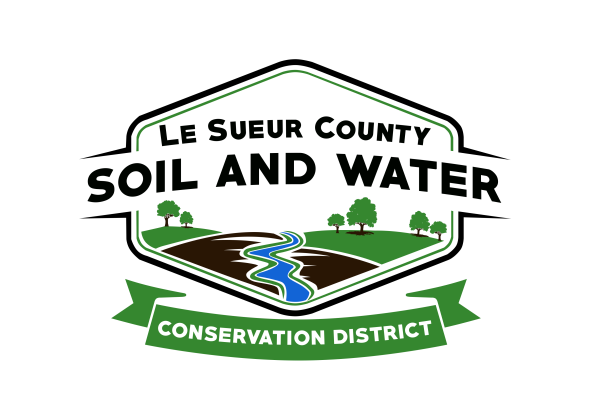 Le Sueur County Soil & Water Conservation DistrictLe Sueur County SWCD 	Tel. (507) 357-4879 Ext. 3181 W Minnesota St                                            Website: www.lesueurswcd.orgLe Center, MN 56057                        Minutes from July 9, 2019 regular board meeting of the Le Sueur County SWCD Board of Supervisors.  Le Sueur County SWCD building, Le Center, MN.Meeting was called to order by Chairman Struck at 9:00 am.Members present:	Chairman, Jim Struck			Vice-Chairman, Greg Entinger			Treasurer, Cletus Gregor			PR&I, Glendon BraunMembers absent:	Secretary, Earle TraxlerOthers present:	District Manager, Mike Schultz			Ditch Specialist, Nik Kadel			Farm Bill Technician, Karl Schmidtke			District Technician, Joe Jirik			District Conservationist, Steve Breaker			NRCS Team Lead, Chris Schmidt			Program Specialist, Sue PrchalSecretary’s report was read and approved.Treasurer’s report was read.  Motion by Entinger, second by Gregor to approve as read and to pay bills.Affirmative:  AllOpposed:  NoneMotion carriedMotion by Entinger, second by Braun to amend the June 2019 Jefferson/German cost-share policy.Affirmative:  AllOpposed:  NoneMotion carriedMotion by Gregor, second by Entinger to encumber $28,429.00 for Le Sueur County Highway cost-share contract #JG-2019-2.Affirmative:  AllOpposed:  NoneMotion carriedMotion by Entinger, second by Gregor to amend Jeff Gibbs cost-share contract #CAP-2018-1A; amendment #1JG from $25,440.94 to $36,400.00.Affirmative:  AllOpposed:  NoneMotion carriedMotion by Entinger, second by Gregor to make partial payment to Jeff Gibbs cost-share contract #CAP-2018-1A in the amount of $31,847.12.Affirmative:  AllOpposed:  NoneMotion carriedMotion by Braun, second by Gregor to sign Greg Entinger MN Ag Water Quality contract.Affirmative:  Struck, Braun, GregorAbstained:  EntingerOpposed:  NoneMotion carriedMotion by Gregor, second by Braun to approve payment of $360.00 to Brad Ballman for buffer cost-share contract #BCS-6-2018.Affirmative:  AllOpposed:  NoneMotion carriedThe state cost-share policy added a practice standard of conservation cover that will pay $150.00/acre for setting aside land from crop production for construction.  A maximum of 10 acres is eligible to be set aside.Motion by Braun, second by Entinger to sign FY19 MN CREP grant in the amount of $56,900.00.Affirmative:  AllOpposed:  NoneMotion carriedThere will be a cover crop/soil health meeting on July 15, 2019 at 3:00 pm at Greg Entinger’s farm.There is an Area 6 meeting on July 16, 2019 in New Ulm.Motion by Entinger, second by Braun to approve employees to attend the NRCS/SWCD golf tournament on August 14, 2019.Affirmative:  AllOpposed:  NoneMotion carriedThe 2017 Capacity grant has $490.00 remaining before closing out.  Those dollars will be used for marketing.Mike gave the board an update of the Outstanding Conservationist tour that is schedule for tomorrow.Steve and Chris gave the NRCS report.  Chris is now the team lead and is housed in Rice County.  They discussed EQIP, preventative planting, CSP, CREP, CRP, wetland determinations and surveying RIM/WRP boundaries.Motion by Gregor, second by Entinger to make payment to Jeff Gibbs in the amount of $14,245.00 for a grade stabilization structure.  These dollars are pass through dollars from Le Sueur County.Affirmative:  AllOpposed:  NoneMotion carriedThe refrigerator in the break room needs replacement.  Motion by Entinger, second by Braun to purchase a new refrigerator.Affirmative:  AllOpposed:  NoneMotion carriedThe personnel committee met at 8:15 am this morning and completed Mike Schultz’s performance review.  Schultz also informed the committee that he completed all employee performance reviews for the year.The board discussed the 2020 budget.  Motion by Braun, second by Gregor to approve the budget with salaries as follows:  District Manager $42.15/hour; Program Specialist $38.36/hour; District Technician $28.18/hour; Ditch Specialist $23.04/hour; Farm Bill Technician $20.09/hour.Affirmative:  AllOpposed:  NoneMotion carriedThere being no further business, meeting adjourned at 10:40 am._______________________                                _________________________________________Date					             District Secretary